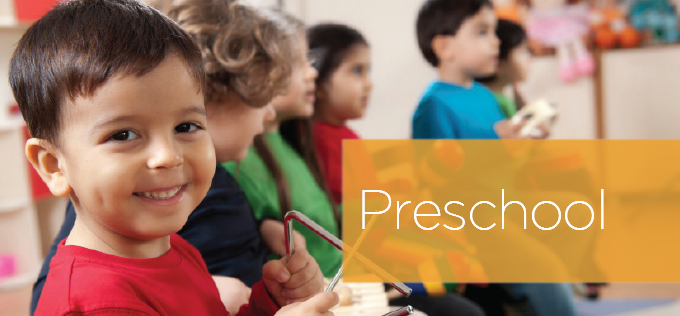 Head Start Information668-8010  x6098 or1-800-322-1073Espanol -1-800-322-1073 x6096 Head Start Information668-8010  x6098 or1-800-322-1073Espanol -1-800-322-1073 x6096Head Start Information668-8010  x6098 or1-800-322-1073Espanol -1-800-322-1073 x6096Head Start Information668-8010  x6098 or1-800-322-1073Espanol -1-800-322-1073 x6096Head Start Information668-8010  x6098 or1-800-322-1073Espanol -1-800-322-1073 x6096Head Start Information668-8010  x6098 or1-800-322-1073Espanol -1-800-322-1073 x6096 Head Start Information668-8010  x6098 or1-800-322-1073Espanol -1-800-322-1073 x6096